はつかいち福祉ねっと　学習・啓発部会　権利擁護ワーキング　研修会「不当な差別的取扱いの禁止と合理的配慮の提供」
～障害者権利条約の示したもの～日　時： 平成31年1月10日（木）　18時30分～20時30分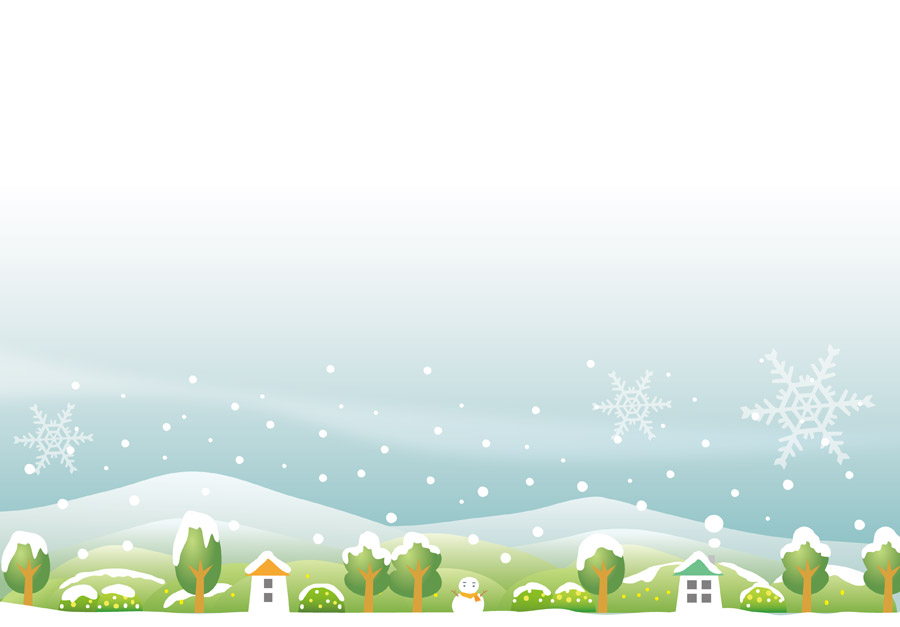 場　所： 廿日市市総合健康福祉センターあいプラザ多目的ホール（廿日市市新宮一丁目１３番１号）講　師： 河口　幸貴　氏（河口社会福祉士事務所　認定社会福祉士）定　員： 100名申込み： 参加申込書にて、メールまたはFAXでお申し込みください。申込み締切： 平成31年1月7日（月）手話通訳、要約筆記あり【送信先】　廿日市市障がい福祉相談センターきらりあ【メール】　morizaki@h-kiraria.net【FAX】　0829－20－0225【締切】	平成31年1月7日（月）はつかいち福祉ねっと　研修・啓発部会　権利擁護ワーキング　研修会「不当な差別的取扱いの禁止と合理的配慮の提供」
～障害者権利条約の示したもの～参加申込書所属団体・事業所名　　　　　　　　　　　　　（℡　　　　　　　）参加者名ご希望の項目に〇をご記入くださいご希望の項目に〇をご記入くださいご希望の項目に〇をご記入くださいご希望の項目に〇をご記入ください参加者名手話通訳要約筆記車椅子席その他１２３４５６７８９１０